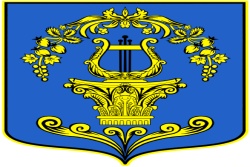 СОВЕТ ДЕПУТАТОВ МУНИЦИПАЛЬНОГО ОБРАЗОВАНИЯТАИЦКОЕ ГОРОДСКОЕ ПОСЕЛЕНИЕГАТЧИНСКОГО МУНИЦИПАЛЬНОГО РАЙОНА ЛЕНИНГРАДСКОЙ ОБЛАСТИРЕШЕНИЕот          2023 года           	                                                         проектОб  утверждении  годовых   нормативов обеспечения   основными видами печного топлива на нужды отопления жилых домов и стоимости его доставки   на    территории  МО   Таицкое городское поселение    на 2024 год     Руководствуясь Федеральным законом от 06.10.2003 №131-ФЗ «Об общих принципах организации местного самоуправления в Российской Федерации»,                  в  соответствии с пунктом 2.6 постановления Правительства Ленинградской области от 13.03.2018 №78 «Об утверждении порядков предоставления мер социальной поддержки отдельным категориям граждан и признании утратившими силу отдельных постановлений Правительства Ленинградской области», пунктом 2.13 постановления Правительства Ленинградской области от 18.07.2023 № 506  «О денежной компенсации части расходов на приобретение топлива и(или) баллонного газа и транспортных услуг по их доставке участникам специальной военной операции и членам их семей», в целях предоставления денежной компенсации части расходов на приобретение печного топлива и транспортных услуг по его доставке отдельным категориям граждан, а также участникам специальной военной операции и членам их семей, имеющим место жительства или место пребывания на территории Ленинградской области в домах, не имеющих центрального отопления и(или) газоснабжения, руководствуясь Уставом МО Таицкое городское поселение, совет депутатов муниципального образования Таицкое городское поселение  Р Е Ш И Л:    1.Утвердить годовые нормативы обеспечения основными видами печного топлива на нужды отопления  жилых  домов  на территории МО Таицкое городское поселения на 2024 год, согласно Приложению.     2. Установить цену на доставку основных видов печного топлива на 2024 год в размере 3366,00 руб.     3. Настоящее решение вступает в силу с 01 января 2024 года и подлежит опубликованию в официальном периодическом печатном издании поселения – газете «ТАИЦКИЙ ВЕСТНИК», а также размещению на официальном сайте администрации муниципального образования Таицкое городское поселение Гатчинского муниципального района Ленинградской области в информационно-телекоммуникационной сети «Интернет».    4. Решение № 59 от 16.03.2023 «Об установлении нормативов обеспечения основными видами печного топлива на нужды отопления жилых домов для отдельных категорий граждан, проживающих в домах, не имеющих центрального отопления на территории МО Таицкое городское поселение», решение № 60 от 16.03.2023 «Об установлении цены на доставку печного топлива для отдельных категорий граждан, проживающих в домах, не имеющих центрального отопления на территории МО Таицкое городское поселение на 2023 год», решение № 83 от 23.11.2023  «О внесении изменений в решение совета депутатов № 59 от 16.03.2023 г. «Об установлении нормативов обеспечения основными видами печного топлива на нужды отопления жилых домов для отдельных категорий граждан, проживающих в домах, не имеющих центрального отопления на территории МО Таицкое городское поселение», решение № 84 от 23.11.2023 «О внесении изменений в решение совета депутатов № 60 от 16.03.2023 г. «Об установлении цены на доставку печного топлива для отдельных категорий граждан, проживающих в домах, не имеющих центрального отопления на территории МО Таицкое городское поселение на 2023 год» считать утратившими силу с 01.01.2024.Глава муниципального образования                          А.В.КостюгинТаицкое городское поселениеПриложение к решению совета депутатов от ______ № ___Годовые нормативы обеспечения основными видами печного топлива на нужды отопления жилых  домов  отдельным категориям граждан, имеющим место жительства или место пребывания на территории МО Таицкое городское поселение в домах, не имеющих центрального отопленияна 2024 год ПотребителиНорматив (предельный) на нужды отопления нормативной площади в календарном годув расчете на одного человека в годДрова:Дрова:Для одиноко проживающих граждан8,25 куб.мДля семей, состоящих из двух человек (граждан, проживающих вдвоем)5,25 куб.мДля семей, состоящих их трех и более человек(граждан, проживающих совместно с двумя и более лицами)4,50 куб.мУголь:Уголь:Для одиноко проживающих граждан3,60 тонныДля семей, состоящих из двух человек (граждан, проживающих вдвоем)2,30 тонны Для семей, состоящих их трех и более человек(граждан, проживающих совместно с двумя и более лицами)2,00 тонны